                                                               Украина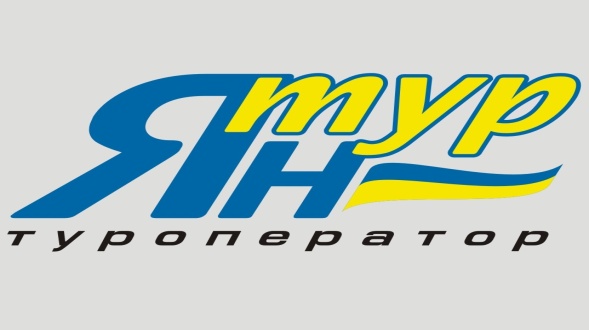                                                                г. Ровно, ул. Черновола, 50                                                                тел. 044 355 15 00                                                                info@yantour.com.ua                                                                manager@yantour.com.ua